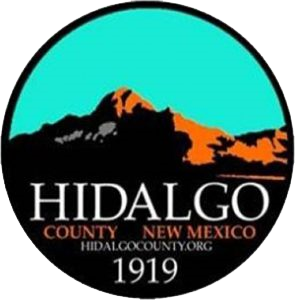 HIDALGO COUNTY COMMISSION REGULAR MEETING AGENDA SEPTEMBER 13, 2023 at 5:30 PMCOMMISSION CHAMBERS305 PYRAMID STREET LORDSBURG, NEW MEXICO All Members of The Public Will Also be Able to Attend and Listen to the Meeting Via Zoom Live at the Following Link: https://us02web.zoom.us/j/83122011081?pwd=aU5hU2JhUStTbnF2OVNuTktPaUZoUT09CALL MEETING to ORDER and WELCOMEInvocationPledge of AllegianceApproval of AgendaApproval of MinutesRegular Meeting, August 9, 2023PUBLIC COMMENTDuring this portion of our meeting, we welcome your suggestions and want to hear your concerns. This is not a question and answer period; speakers will be limited to three (3) minutes. The County Commission is not able to take action on matters discussed during public comment. Speakers are requested to state their name for the record.REPORTS, PRESENTATIONS and GUESTS Legislative Update—Representative Jenifer JonesCommissioner ReportsEWP Project Update—NRCS RepresentativeRESOLUTIONS and AGREEMENTSConsideration of Memorandum of Understanding with Animas Public Schools to Administer Emergency Grant for its Wastewater SystemConsideration of Resolution 2023-42 Supporting NM Trappers Assn.Consideration of Resolution 2023-43 Ordering the Imposition of the 2023 Property Tax Rates as Required by LawConsideration of Resolution 2023-44 Opposing BLM Solar Land Sale/Lease that Does Not Benefit New MexicoConsideration or Resolution 2023-45 Opposing New Mexico Governor’s Suspension of Statutory and Constitutional RightsORDINANCESDirection to Staff to Publish the Title and General Summary of an Ordinance(s) De-earmarking GRT Dedications Pursuant to HB 479 (2019)Direction to Staff to Publish the Title and General Summary of an Ordinance Increasing GRT Per HB 479 (2019)SUBDIVISIONS/ CLAIM OF SUBDIVISION EXEMPTIONSApproval of Claim of Exemption for Sandra McCants № 8Approval of Claim of Exemption for Hidalgo Ranches, LLC № 1—Tracts 1-9Rescission of Dark Skies Subdivision Approval Ratification of Claim of Exemption for Dark Skies- 5 Year Exemption № 13MISCELLANEOUSConsideration of Support for National Center for Public Lands CountiesConsideration of Maintenance for Exit 5 LightingConsideration of Letter of Support for a YCC Fairgrounds ProjectConsideration of Partnering With Other Counties for Legislative Meet and GreetPAYROLL & ACCOUNTSApproval of Payroll – August 2023Approval Checks & Registers- August 2023 EXECUTIVE SESSION Pursuant to Section 10-15-1 the following matters may be discussed in closed session: Motion and roll call vote to go into executive session and that, pursuant to New Mexico State Statute Section 10-15-1, only the following matters will be discussed in closed session: Limited Personnel Matters 10-15-1 (H) (2) i. Detention Center Administrator Pending or Threatened Litigation 10-15-1 (H) (7) Road Forks Property  Real Property 10-15-1 (H) (8) Monument Road, Ponderosa Road, Irreantum RoadMotion to return to regular session. Motion and roll call vote that matters discussed in closed session were limited to those specified in motion for closure, and that no final action was taken, as per New Mexico Statutes Section §10-15-1.ACTION ITEMS CONTINUEDDirection to Staff Regarding Monument Road, Ponderosa Road, Irreantum RoadADJOURNIf you are an individual with a disability who is in need of a reader, amplifier, qualified sign language interpreter, or any other form of auxiliary aid or service to attend or participate in the hearing or meeting, please contact County Manager Tisha Green at tisha.green@hidalgocounty.org or (575) 542-9428 least one (1) week prior to the meeting or as soon as possible. Public documents, including the agenda and minutes, can be provided in various accessible formats. Please contact County Manager Tisha Green if a summary or other type of accessible format is needed.Notice: Ministers or laypersons, of any persuasion, are invited to lead the County Commission in an invocation at regular meetings by signing up on a first-come-first-serve basis by contacting County Manager Tisha Green, at 575.542.9428 or tisha.green@hidalgocounty.org .   The County of Hidalgo welcomes any invocation, religious or secular, regardless of the basis of faith, belief or doctrine of practice.  Invocations are limited to 1 minute and non-county personnel are limited to leading 1 invocation per year.  Individuals are not required to participate in the invocation. 